Vous devez remplir les trois conditions suivantes cumulatives pour être mentionné/e dans l’annuaire :Résidence dans l’Océan indienExpérience internationale Disponibilité minimum de 4 semaines par anSi vous remplissez ces conditions, merci de remplir le formulaire suivant :Nom :Prénom :Email :Skype :Téléphone (avec code pays) :Année de naissance :Disponibilité supérieure à  4 semaines par an (surligner) :	oui	non Localisation (surligner): Réunion, Madagascar, Mayotte, Comores, Seychelles, MauriceLangues de travail :Diplômes (maximum 4) :Nombre d’années d’expérience :Domaine d’expertise (maximum 4 – ces domaines ne peuvent être modifiés – pour toute information complémentaire, merci de voir le détail de chaque domaine sur le lien suivant : http://ec.europa.eu/europeaid/work/framework-contract/beneficiaries-2013/documents/detailed_description_all_lots.pdf) :o  	Développement rural et sécurité alimentaire o      	Transport et Infrastructureso 	Télécommunications et Technologies de l’informationEnergie EnvironnementGouvernance et Affaires intérieuresSanté Culture, Éducation, Emploi et Affaires sociales Commerce, Secteur privé et NormesMacroéconomie, Statistiques et Finances publiquesAide humanitaire, Gestion des crises et assistance post-criseQuelques missions internationales  (maximum 15 lignes au total – merci de regrouper vos missions):Références internationales (structures, employeurs) :Pays d’expérience (liste complète) :Exemple : 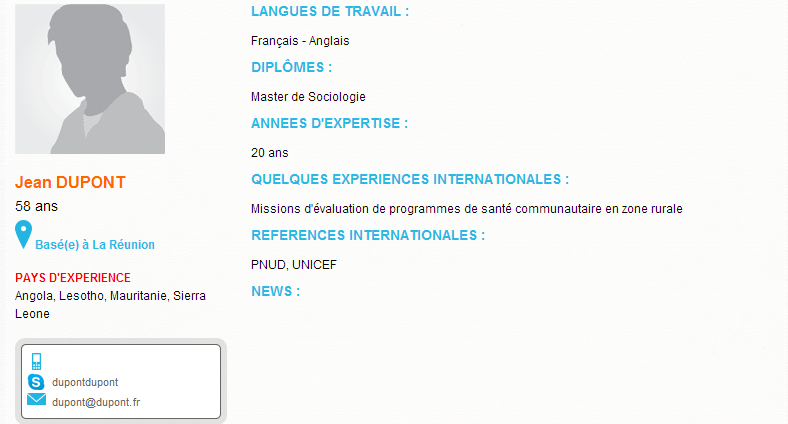 Si vous êtes adhérent de l’association : merci d’envoyer votre photo et une phrase sur votre activité (maximum 250 signes avec espace)Si vous désirez apparaître dans la version anglaise, merci de remplir également la page suivante.You must fulfil three cumulative conditions to be part of the directory:Residing in the Indian Ocean regionPrevious international experienceAvailability : minimum 4 weeks per yearIf you fulfil those conditions, please fill in the following form:Name :Firstname :Email :Skype :Telephone :Year of birth :Availability above 4 weeks per year (please underline) :	yes	no Location (underline): Reunion, Madagascar, Mayotte, Comoros, Seychelles, MauritiusWorking languages :Diplomas (maximum 4) :Nb of years of experience :Area of expertise (maximum 4 – those sectors cannot be modified – for additional information, please follow the link: http://ec.europa.eu/europeaid/work/framework-contract/beneficiaries-2009/documents/2_1_sectors_all_lots_fr.pdf) :Rural development Transport and Infrastructures Telecommunications and information technologies Energy and nuclear safety Environment Governance and Home Affairs Health Culture, Education, Employment and Social Trade, Standards and Private sector Macro economy, Statistics, Public finance management Humanitarian Aid, Crisis Management and Post-Crisis assistanceA few international missions  (maximum 15 lines total):International references :Countries of experience (complete list) :If you are a member of our organization : please send your picture and a sentence on your activity (maximum 250 characters with space)If you wish to appear in the French version, please also fill in the first pages.